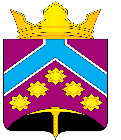 РОССИЙСКАЯ ФЕДЕРАЦИЯКРАСНОЯРСКОГО КРАЯ  УЖУРСКОГО РАЙОНА  АДМИНИСТРАЦИЯ ПРИРЕЧЕНСКОГО СЕЛЬСОВЕТАПОСТАНОВЛЕНИЕ22.02.2019                                 п. Приреченск                                                 № 18Об утверждении программы по профилактикетерроризма и экстремизма на территории муниципального образования Приреченский сельсоветУжурского района Красноярского края на 2019-2020 гг.В соответствии со ст.14 Федерального Закона от 06.10.2003 г. № 131-ФЗ «Об общих принципах организации местного самоуправления в Российской Федерации», Федеральными законами от 6 марта 2006 года № 35-ФЗ "О противодействии терроризму", от 25 июля 2002 года № 114-ФЗ "О противодействии экстремистской деятельности" и руководствуясь Уставом Приреченского сельсовета, в целях профилактики терроризма и экстремизма, а так же минимизации и (или) ликвидации последствий проявления терроризма и экстремизма на территории муниципального образования Приреченский  сельсовет, ПОСТАНОВЛЯЮ:1. Утвердить муниципальную программу по профилактике терроризма и экстремизма на территории муниципального образования Приреченский сельсовет Ужурского района Красноярского края на 2019-2020 гг.2. Настоящее постановление подлежит официальному опубликованию в газете «Приреченские вести» и размещению на официальном сайте администрации Приреченского сельсовета http://prirechensk.gbu.su/.3. Постановление вступает в силу с момента его официального опубликования.4. Контроль за выполнением настоящего постановления оставляю за собой.Глава Приреченского сельсовета                                                        А.В. КостяевУтвержденапостановлением администрацииПриреченского сельсовета от 22.02.2019 № 18Паспортмуниципальной программы «Профилактика терроризма и экстремизма на территории муниципального образования Приреченский сельсовет» на 2019-2020 годы1.Содержание проблемы и необходимости ее решенияпрограммным методомНастоящая Программа разработана, как один из механизмов реализации на территории муниципального образования  Приреченский сельсовет Ужурского района Красноярского края  Федерального закона Российской Федерации от 06.03.2006 № 35-ФЗ «О противодействии терроризму», Федерального закона от 25.07.2002г. № 114-ФЗ «О мерах по противодействию экстремистской деятельности», Стратегии противодействия экстремизму в Российской Федерации до 25 года, утвержденной Президентом Российской Федерации от 28.11.2014 №Пр-2753.	В современных условиях сохраняется угроза проникновения на территорию муниципального образования З Приреченский сельсовет Ужурского района Красноярского края представителей террористических организаций и совершения ими террористических актов. Внедрение программно-целевого метода позволит комплексно реализовать меры по профилактике терроризма и экстремизма на территории муниципального образования Приреченский сельсовет Ужурского района Красноярского края.К основным принципам по борьбе с терроризмом и экстремизмом относятся:- обеспечение и защита основных прав и свобод человека и гражданина;- законность;- неотвратимость наказания за осуществление террористической и экстремистской деятельности;- системность и комплексное использование политических, информационно пропагандистских, социально- экономических, правовых, социальных и иных мер;	- недопустимость уступок террористам и экстремистам.	- минимизация и (или) ликвидация последствий проявления терроризма и экстремизма в границах поселения.В целях противодействия терроризму и экстремизму органы местного самоуправления в пределах своей компетенции в приоритетном порядке осуществляют профилактические, в том числе воспитательные, пропагандистские, меры, направленные на предупреждение террористической и экстремистской деятельности.2.Основные цели, задачи программы, сроки и этапы ее реализацииЦелью Программы является проведение на территории муниципального образования Приреченский сельсовет Ужурского района Красноярского края комплекса мер по профилактике терроризма и экстремизма, а также минимизации и ликвидации последствий их проявлений, повышение уровня антитеррористической защищённости критически важных, потенциально опасных объектов и мест массового пребывания людей на территории муниципального образования Приреченский сельсовет Ужурского района Красноярского края. Программа включает мероприятия по приоритетным направлениям борьбы с терроризмом и экстремизмом.К числу основных направлений в сфере обеспечения национальной безопасности необходимо отнести:-обеспечение антитеррористической защищенности зданий и объектов социального назначения, находящегося в ведении муниципального образования;–разработка программных мероприятий с указанием денежных средств, потраченных на их реализацию.- реализация мер по профилактике этнического и религиозного экстремизма и предупреждению межэтнических конфликтов. Для достижения этих целей в 2019-2020 г. необходимо решить следующие основные задачи:Основные задачи программы: 1. Реализация государственной политики в области борьбы с терроризмом в Российской Федерации и рекомендаций, направленных на выявление и устранение причин и условий, способствующих осуществлению террористической деятельности,2. Совершенствование системы профилактических мер антитеррористической и антиэкстремистской направленности;3. Совершенствование систем технической защиты критически важных объектов и мест массового скопления людей от угроз террористического характера.4. Проведение воспитательной, пропагандистской работы с населением муниципального образования Приреченский, направленной на предупреждение террористической и экстремистской деятельности, в том числе по действиям при угрозе и во время террористического акта.Срок реализации Программы: 2019-2020г.г.Этапы реализации:1 этап - 2019г.2 этап - 2020г.На первом этапе осуществляется разработка и утверждение необходимых правовых актов муниципального образования Приреченский сельсовет, обеспечивающих реализацию мероприятий Программы, на основном этапе непосредственно реализуются мероприятия Программы.Выбор программных мероприятий и определение объемов их финансирования обусловлены оценкой их вклада в решение задач, связанных с обеспечением достижения главной цели Программы.Мероприятия будут выполняться в соответствии с утвержденными сроками. Мероприятия могут быть скорректированы в установленном порядке.3. Перечень программных мероприятий4. Ресурсное обеспечение долгосрочной программыМероприятия Программы реализуются за счёт средств местного бюджета. Общий объем средств для реализации программных мероприятий, составляет  2000  рублей, из них:- в 2019 году -  1000 рублей- в 2020 году –  1000 рублейДля реализации программных мероприятий могут привлекаться внебюджетные источники.5. Механизм реализации программыВсе мероприятия Программы реализуются на основе разрабатываемой методической базы.Для каждого вида мероприятия разработан план организационных действий с указанием конкретного вида деятельности, методики, ответственного органа, сроков реализации и ресурсов, необходимых для осуществления того или иного мероприятия.Программа содержит перечень первоочередных мер по профилактике терроризма и экстремизма на территории муниципального образования Приреченский сельсовет Ужурского района Красноярского края, который не является исчерпывающим, может изменяться, уточняться и дополняться. 6. Оценка социально-экономической эффективности реализации программных мероприятийРеализация комплекса программных мероприятий позволит: - повысить эффективность принимаемых администрацией муниципального образования Приреченский сельсовет Ужурского района Красноярского края мер по профилактике терроризма и экстремизма, а также минимизации и ликвидации последствий их проявлений. - сократить затраты на ликвидацию последствий возможных террористических актов;- сохранить жизни и здоровье людей.Планируемое изменение показателей7. Контроль за ходом реализации программыУправление реализацией программы осуществляет администрация  Приреченского сельсовета, которая обеспечивает согласованность действий по реализации программных мероприятий, целевому, эффективному использованию бюджетных средств, обеспечивает осуществление взаимодействие участников Программы.Исполнитель программных мероприятий в лице администрации муниципального образования Приреченский сельсовет Ужурского района Красноярского края несёт ответственность за реализацию программы, достижение конечных результатов и эффективное использование средств, выделяемых на финансирование мероприятий программы.1.Наименование программы:Программа по профилактике терроризма и экстремизма на территории Приреченского сельсовета Ужурского района Красноярского края на 2019 - 2020 годы.2.Правовая основа программы:Федеральный закон от 25 июля 2002 года № 114-ФЗ "О противодействии экстремистской деятельности"; Федеральный закон от 6 марта 2006 года № 35-ФЗ "О противодействии терроризму", Стратегия противодействия экстремизму в РФ до 2025 г.3.Заказчик программы:Администрация Приреченского сельсовета4.Разработчик программы:Администрация  Приреченского сельсовета5.Исполнители мероприятий программы:Администрация  Приреченского сельсовета6.Обоснование Программы:Программа направлена на реализацию государственной политики по противодействию терроризму и экстремизму, укреплению толерантной среды, поддержанию межнационального мира и согласия, обеспечению безопасности общества и граждан, их законных прав и интересов.7.Цель Программы:Целью Программы является:-  усиление мер по защите населения Приреченского сельсовета, объектов первоочередной антитеррористической защиты, расположенных на территории Приреченского сельсовета,- своевременное предупреждение, выявление и пресечение террористической и экстремистской деятельности.8.Задачи программы: реализация государственной политики в области борьбы с терроризмом в Российской Федерации и рекомендаций, направленных на выявление и устранение причин и условий, способствующих осуществлению террористической деятельности, создание эффективной системы государственного управления в кризисных ситуациях; совершенствование системы профилактических мер антитеррористической и антиэкстремистской направленности; повышение ответственности  администрации Приреченского сельсовета за организацию и результаты борьбы с терроризмом и экстремизмом; совершенствование систем технической защиты критически важных объектов и мест массового скопления людей, которые могут быть избраны террористами в качестве потенциальных целей преступных посягательств; укрепление технической оснащенности сил, привлекаемых для ликвидации террористических актов и минимизации их последствий; проведение воспитательной пропагандистской работы с населением муниципального образования Приреченский сельсовет, направленной на предупреждение террористической и экстремистской деятельности.9.Сроки реализации программы:2019 - 2020 годы.10.Объем финансирования программы:общий объем финансирования – 2000 руб., из них:2019 г. - 1000 руб.2020 г. - 1000 руб.11.Ожидаемые конечные результаты реализации программы: укрепление взаимодействия администрации Приреченского сельсовета с органами местного самоуправления Ужурского района, органами государственной власти в сфере противодействия терроризму и экстремизму; обеспечение безопасного функционирования потенциально опасных объектов; сохранение этнополитической стабильности и конфессионального согласия на территории муниципального образования Приреченский сельсовет; формирование нетерпимости к проявлениям терроризма и экстремизма, а также толерантного сознания, позитивных установок к представителям иных этнических и конфессиональных сообществ;12.Основные целевые показатели реализации Программы: повышение уровня антитеррористической устойчивости объектов жизнеобеспечения в 2019 году на  100%, в 20120 году на 100 %; повышение уровня антитеррористической защищенности мест массового пребывания людей в 2019 году на 100 %, в 2020 году на  100 %; повышение степени информирования населения о мерах, принимаемых администрацией  Приреченского сельсовета в сфере противодействия терроризму и экстремизму, в 2019 году на 100 %, в 2020 году на  100 %; сокращение числа лиц, нелегально пребывающих на территории муниципального образования  Приреченский сельсовет13.Контроль за реализацией Программы:Администрация  Приреченского сельсовета№МероприятиеДата проведения(постоянно, ежеквартально и т.д.)Сумма денежных средств (тыс.руб.)Ответственные1Разработка планов профилактических мер, направленных на предупреждение экстремистской деятельности, в том числе на выявление и последующее устранение причин и условий, способствующих осуществлению экстремистской деятельности на территории муниципального образованияВ срок до 25.02.20190АдминистрацияПриреченскогосельсоветаЗаместитель главы2Распространение среди населения памяток по действию населения при различного вида угрозах террористического и экстремистского характера, а также антитеррористической культуре, по профилактике экстремизмаМай2019-2020 гг.0,5АдминистрацияПриреченскогосельсоветаЗаместитель главы3Информирование населения по вопросам противодействия терроризму, предупреждению террористических актов,  по формированию толерантности и преодолению ксенофобии, через средства массовой информации и информационно-телекоммуникационной сети «Интернет»Май2019-2020 гг.0АдминистрацияПриреченскогосельсоветаЗаместитель главы4Проведение бесед с учащимися по профилактике терроризма и экстремизма, в том числе по утверждению в сознании молодых людей идеи личной и коллективной обязанности уважать права человека и разнообразие в нашем обществе (как проявление культурных, этнических, религиозных, политических и иных различий между людьми), формированию нетерпимости к любым проявлениям экстремизма, выявлению в образовательных учреждениях участников неформальных молодежных
объединений экстремистской направленностиЕжегодно1 раз в год2019-2020гг.0МБОУ«ПриреченскаяСОШ»5Проведение среди населения разъяснений положений Федерального закона Российской Федерации от 06.03.2006 № 35-ФЗ «О противодействии терроризму», Федерального закона от 25.07.2002г. № 114-ФЗ «О мерах по противодействию экстремистской деятельности».Апрель, Сентябрь2019-2020гг.0АдминистрацияПриреченскогосельсоветаГлава сельсовета6Выявление бесхозных зданий, строений, сооружений, принятие мер в соответствии с действующим законодательствомИюнь2019-2020 гг.0АдминистрацияПриреченскогосельсоветаГлава сельсовета,участковыйуполномоченный  полиции7Использование наглядной агитации антитеррористической культуре, по профилактике экстремизма Ноябрь  2019-2020 гг.0,5АдминистрацияПриреченскогосельсоветаЗаместитель главы8Доведение до населения номеров телефонов оперативных служб, которые необходимо поставить в известность при обнаружении предметов, подозрительных на взрывное устройство Апрель2019-2020гг.0АдминистрацияПриреченскогосельсоветаЗаместитель главы10Осуществление контроля за использованием объектов муниципальной собственностиЕжегодно(октябрь, ноябрь)2019-2020гг.0АдминистрацияПриреченскогосельсоветаГлава сельсовета11Организация регулярных проверок состояния защищенности объектов 
жизнеобеспечения с целью оценки уровня их антитеррористической
устойчивостиВ течении года 2019-2020гг.0АдминистрацияПриреченскогосельсоветаГлава сельсовета12Осуществление профилактической работы по предупреждению террористической угрозы и экстремистских проявлений, контроль за соблюдением правил регистрационного учета граждан по месту жительства и месту пребыванияВ течении года 2019-2020гг.0АдминистрацияПриреченскогосельсоветаЗаместитель главы13Осуществление  мероприятий направленных на ранее предупреждение межэтнической напряженности, проявлений национального и религиозного экстремизма, информационно-пропагандистских, воспитательных мер.Сентябрь2019-2020гг.0АдминистрацияПриреченскогосельсоветаГлава сельсоветаНаименование показателейДинамика, процентовДинамика, процентовНаименование показателей20192020повышение уровня антитеррористической устойчивости объектов жизнеобеспечения.100%100%повышение уровня антитеррористической защищенности мест массового пребывания людей.50%100%повышение степени информирования населения о мерах, принимаемых органом местного самоуправления - администрацией Приреченского сельсовета в сфере противодействия терроризму и экстремизму. 100%100%сокращение числа лиц, нелегально пребывающих на территории муниципального образования Приреченский сельсовет100%100%